کىتزلزومًدار ارث بزی َای کىتزلزَا :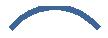 CComponent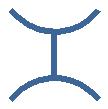 CBaseController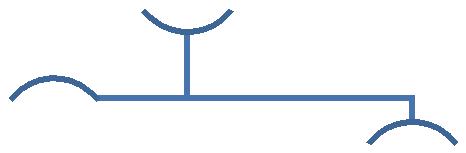 CController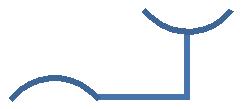 CWidget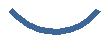 Controller (components Folder)SiteController (controllers Folder)معزفی کىتزلز :فبیُ وٙشطِط ٞب زض قبذٝ protected/controllers لطاض ٔی ٌیط٘س. زض اثشسای قطٚ ثط٘بٔٝ یه ٕ٘ٛ٘ٝ اظ وٙشطِط سٛ ظ Bootstrap یقٙی فبیُ yiiBase.php بذشٝ ٚ ذ ا طا ٔی قٛز. ٞط وٙشطِط زاضای یه ٘بْ ٔٙحهط ثٝ فطز یب ControllerID ٔی ثبقس. وٙشطِط قبُٔ سقسازی اظ اوكٗ ٞب ٔی ثبقس وٝ ثط ا ب زضذٛا ش بی وبضثط وبض ذبنی ضا ا٘ بْ ٔی زٞٙس. وٙشطِط اضعطیك اوكٗ ٞب، طیبٖ زازٜ ثیٗ ٔسَ ٞب ٚ ٚیٛٞب ضا ٔسیطیز ٔی وٙس. Action زض ٚالـ ٔشس ٔٛ ٛز زض وٙشطِط ا ز وٝ حشٕب ایٗ ٔشس ثب وّٕٝ action قطٚ ٔیكٛز.وبضثط زض فطاذٛا٘ی ٞبیف وّٕٝ action ضا شوط ٕ٘ی وٙس ٔظُ :www.hostname.com/index.php?r=site/view27زض ایٗ ٔظبَ وٙشطِط site ٚ اوكٗview فطاذٛا٘ی ٔیكٛ٘س ِٚی ٘بْ ٔشس زض انُ actionView ا ز وٝ وّٕٝ action آٖ شوط ٕ٘ی ٌطزز ٚ ایٗ ثبفض افعایف أٙیز ٘یع ٔی قٛز. ظیطا وٝ وبضثط ٔ شمیٕب ٘بْ فبیُ ضا ٔشٛ ٝ ٕ٘ی قٛز. ٘حٜٛ سقطیف یه اوكٗ سیس :class UpdateAction extends CAction{public function run(){// place the action logic here}}اوكٗ ٔی سٛا٘س دبضأشطٞبیی ضا ٞٓ زاقشٝ ثبقس وٝ ایٗ دبضأشطٞب ذٛز وبض ٔی ثبقٙس ٚ ٔمساض آ٘ ب سٛ ظ $_GET اظ وبضثط زضیبفز ٔی قٛ٘س.پارامتزَای خًدکار اکطهیه ٔشس اوكٗ ٔی سٛا٘س دبضأش بیی ضا ثطای آٖ سقطیف ٕ٘ٛز وٝ ٔمبزیط آ٘ ب ضا اظ عطیك $_GET اظ وبضثط زضیبفز ٕ٘بیس.زض حبِشی وٝ ٘رٛاٞیٓ اظ دبضأشطٞب ذٛزوبض ا شفبزٜ ٕ٘بییٓ اٌط یه اوكٗ ثب ٘بْ create ای بز ٕ٘بییٓ وٝ زض وٙشطِط PostController سقطیف قسٜ ثبقس ٚ زاضای زٚ دبضأشط category ٚ languageثبقس وٝ ٔمبزیط آ٘ ب ضا اظ ٚضٚزی ثٍیطز وس ٘ٛی ی عٛال٘ی ظیط ضا ذٛاٞیٓ زاقز :class PostController extends CController{public function actionCreate(){if(isset($_GET['category']))$category=(int)$_GET['category'];elsethrow new CHttpException(404,'invalid request');if(isset($_GET['language'])) $language=$_GET['language'];else$language='en';// ... fun code starts here ...28}}حبَ ثب ا شفبزٜ اظ دبضأشطٞبی ذٛزوبض ٔ سزا ٕٞیٗ وٙشطِط ضا سقطیف ٔی ٕ٘بییٓ. وٝ زاضای وس ٘ٛی ی بزٜ ثٝ قىُ ظیط ٔی ثبقس.class PostController extends CController{public function actionCreate($category, $language='en'){$category=(int)$category;// ... fun code starts here ...}}سقساز دبضأشطٞب ٚ ٘بْ آ٘ ب ثبیس زلیمب ثب آٖ چیعی وٝ وبضثط ٚاضز ٔی وٙس سغبثك زاقشٝ ثبقس ثطای وس ثبال زضذٛا شی ٔظُ وس ظیط لبثُ لجَٛ ا ز:www.hostname.com/index.php?r=Post/categoory=1&language=faاٌط وبضثط زضذٛا شی ثسٞس وٝ اظ ایٗ اٍِٛ یب اٍِٛٞبی ٔٛضز لجَٛ ایٗ اٍِٛ دیطٚی ٘ىٙس یه ذغبی 400 ضخ ٔی زٞس. دبضأشط language ثبال زاضای یه ٔمساض دیف فطو ا ز $language='en' ٚ زض نٛضسی وٝ وبضثط ایٗ دبضأشط ضا اض بَ ٘ىٙس ذغبیی ضخ ٕ٘ی زٞس ٚ ٔمساض دیف فطو ثطای آٖ زض ٘ ط ٌطفشٝ ٔی قٛز. أب چٖٛ category ٔمساض دیف فطو ٘ساضز زضذٛا شی وٝ دبضأشط category زض آٖ ٘جبقس ثبفض ثطٚظ ذغب ذٛاٞس قس.class PostController extends CController{public function actionCreate(array $categories){// Yii will make sure $categories be an array}}زض ایٗ حبِز وّٕٝ وّیسی arrayثبیس ٘ٛقشٝ قٛز. وبضثط ٔی سٛا٘س ثب $_GET['categories'] وبض وٙس وٝ یه ضقشٝ فبزی ا ز ِٚی ٔیشٛاٖ آٖ ضا ثٝ یه آضایٝ سجسیُ وطز ٚ اظ فٙبنط آٖ آضایٝ ا شفبزٜ ٕ٘ٛز.ٚلشی وٝ وبضثط یه اوكٗ ٔظُ XYZ ضا زضذٛا ز ٔی وٙس، وٙشطِط یىی اظ وبضٞبی ظیط ضا ا٘ بْ ٔی زٞس :: Method-based action یقٙی ایٙىٝ ٔشس actionXYZ ضا زض نٛضر ٚ ٛز فطاذٛا٘ی ٔی وٙس.29: Class -based action یقٙی ایٙىٝ یه ٕ٘ٛ٘ٝ اظ وال XYZ ضا زض نٛضر ٔٛ ٛز ثٛزٖ وال زض action class map ای بز ٔی وٙس. ٚ ذ اوكٗ ضا فطاذٛا٘ی ٔی وٙس.: Call  missingAction یقٙی ایٙىٝ ثٝ عٛض دیف فطو یه ذغبی HTTP 404 ضا سِٛیس ٔی وٙس.اٌط وبضثط ٞیچ اوكٗ ٔكرهی ضا زضذٛا ز ٘سٞس اوكٗ defaultActionا طا ذٛاٞس قس.defaultAction ضا ثٝ فٙٛاٖ یه ٔشغیط ٔی سٛاٖ زض اثشسای وال وٙشطِط سقییٗ ٕ٘ٛز.وٙشطِط ٕٔىٗ ا ز وٝ ثرٛاٞس لجُ ٚ یب ثقس اظ ا طای یه اوكٗ فیّشطٞبیی ضا ا طا وٙس.پارامتزَای عمًمی قابل تعزیف در کىتزلز :سقطیف لبِت public $layout:ٔی سٛاٖ لبِت دیف فطو ثطای ا شفبزٜ زض ٚیٛٞبی ٔٛضز ا شفبزٜ زض ایٗ وٙشطِط ضا سقییٗ ٕ٘ٛز وٝ ثٝ عٛض دیف فطو main ٔی ثبقس. اٌط ٔمساض آٖ false سقطیف قٛز ٞیچ لبِجی ا شفبزٜ ٕ٘ی قٛز. ٔظبَ :public $layout='//layouts/mylayout;اٌط وٙشطِط زض یه ٔبغَٚ لطاض زاقشٝ ثبقس ٔی سٛاٖ ثطای سقییٗ لبِت اظ ز شٛض CWebModule::layout module layout ا شفبزٜ ٔی قٛز.سقطیف اوك  دیف فطو :  public $defaultAction='index'اوكٗ دیف فطو ثطای ا طا ٔكرم ٔی قٛز. زض ایٙهٛضر اٌط زض، زضذٛا ز وبضثط اوكٗ ٔكرم ٘كٛز ایٗ اوكٗ دیف فطو ا طا ٔی قٛز. اِجشٝ اظ اثشسا ٔمساض آٖ 'index' ا شٛ ثبفض ا طای اوكٗ actionIndex ٔی قٛز.ٔظبَ :public $defaultAction='myAction';متذَای قابل استفادٌ در کىتزلز :public function init)(وٙشطِط ضا ٔمساض زٞی اِٚیٝ ٔی وٙس. ایٗ ٔشس سٛ ظ application ٚ لجُ اظ قطٚ ا طای وٙشطِط ا طا ٔی قٛز. ٕٔىٗ ا ز قٕب ایٗ ٔشس ضا override وٙیس سب ثشٛا٘یس سٙ یٕبر دیف اظ ا طای وٙشطِط ضا افٕبَ ٕ٘بییس.91public function filters)(ایٗ ٔشس سٙ یٕبر فیّشط ضا ثط ٔی ٌطزا٘س. ایٗ ٔشس آضایٝ ای اظ ٔمبزیط فیّشط ضا ثط ٔی ٌطزا٘س وٝ ٞط وساْ اظ فٙبنط آضایٝ ٔطثٛط ثٝ ٞط یه اظ فیّشط ٞب ٞ شٙس. وٙشطِط ٕٔىٗ ا ز وٝ ثرٛاٞس لجُ ٚ یب ثقس اظ ا طای یه اوكٗ فیّشطٞبیی ضا ا طا وٙس.فیّشط ٞب ٔی سٛا٘ٙس لجُ ٚ یب ثقس اظ زضذٛا ز ٚ یب دب د ثٝ وبضثط ا طا قٛ٘س ٚ ٕٔىٗ ا ز ّٛی ا طای یه اوكٗ ضا ثٍیط٘س. زض نٛضر ِعْٚ فیّشط ٞب ٔی سٛا٘ٙس زض یه سطسیت ذبل ا طا قٛ٘س. زض ایٙهٛضر اٌط زض ٞط ٔط ّٝ ای اظ ا طا ٞط یه اظ فیّشط ٞب ٔمساض true ضا ثط ٌطزا٘س ثمیٝ فیّشطٞب ٚ اوكٗ ٞب ا طا ٘رٛاٞٙس قس.فیّشطٞب ٔی سٛا٘ٙس ثٝ نٛضر یه قی بذشٝ قسٜ اظ ضٚی یه وال ٔ عا ثبقٙس ٚ یب ثٝ نٛضر ٔشسٞبی سقطیف قسٜ زض وال وٙشطِط. فیّشط ٞب ثب override وطزٖ ٔشس filters ثٝ قىُ ظیط ا طا ٔی قٛ٘س. ٔظبَ :<pre>array( 'accessControl - login','ajaxOnly + search', array('COutputCache + list','duration'=>300,,((</pre>زض ٔظبَ ثبال 3 فیّشط سقطیف قسٜ ا ز وٝ فجبضسٙس اظ accessControl, ajaxOnly, COutputCache زٚ فیّشط اَٚ یقٙی accessControl, ajaxOnly, ثط ا ب ٔشس بذشٝ قسٜ ا٘س. وٝ ٔشس آ٘ ب زض وال CController سقطیف قسٜ ا ز وٝ ثٝ فیّشط وطزٖ ٔشس ٞب زض وال وٙشطِط اقبضٜ ٔی وٙٙس.زض حبِی وٝ ٛٔیٗ فیّشط اظ ٘ٛ قی ا ز وٝ وال آٖ system.web.widgets.COutputCache ٔی ثبقس ٚ دبضأشط duration آٖ ثطاثط ٔمساض 300 لطاض ٌطفشٝ ا ز. ٔظبَ زیٍطی ثٝ قىُ ظیط ا ز :class PostController extends CController{......public function filters(){return array('postOnly + edit, create',array(90'application.filters.PerformanceFilter - edit,create','unit'=>'second',,(;(}}وس ثبال زٚ فیّشط ضا سقطیف ٔی ٕ٘بیس.ٔشس  فیّشط  postOnly   ٚ  وال   –PerformanceFilter   ٔ یط  لطاض  ٌیطی  ایٗ  وال   زض  ٔ یطapplication.filters.PerformanceFilter ا ز وٝ وال  فیّشط ٔٛضز ٘ ط زض فبیُ PerformanceFilter.php لطاضزاضز. وٝ زاضای یه property ثب ٘بْ unit ا ز وٝ ٔمساض second ثطای آٖ اض بَ ٔی قٛز.فٍّٕط : + ٔكرم ٔی وٙس وٝ ایٗ فیّشط ثطای وسأیه اظ اوكٗ ٞب ا طا قٛز. زض ٔظبَ ثبال اوكٗ postOnly ثبیس ثطای اوكٗ ٞبی edit ٚ create ا طا قٛز.فٍّٕط - : ٔكرم ٔی وٙس وٝ ایٗ فیّشط ثبیس ثطای وسأیه اظ اوكٗ ٞب ا طا ٘كٛز. زض ٔظبَ ثبال فیّشط PerformanceFilter ثطای ٕٞٝ اوكٗ ٞب ثٝ ع edit ٚ create ثبیس ا طا قٛز.٘ىشٝ : اٌط – یب + زض فیّشط ٔكرم ٘كٛز آٖ فیّشط ثطای ٕٞٝ اوكٗ ٞب ا طا ٔی قٛز.ثطای فیّشطٞبیی وٝ ثط ا ب ٔشس بذشٝ قسٜ ا٘س یه ٔشس ثب ٘بْ filterXYZ ثٝ نٛضر filterXYZ($filterChain( سقطیف ٔی قٛز وٝ ٘بْ ایٗ فیّشط XYZ ا ز.٘ىشٝ : زاذُ ٔشس فیّشط ثبیس وس filterChain->run$)( حشٕب ٘ٛقشٝ قٛز سب ظ٘ یطٜ ا طایی ازأٝ دیسا وٙس ٌٚط٘ٝ ظ٘ یطٜ ا طازض ٕٞیٗ ٘مغٝ دبیبٖ ٔی دصیطز.٘ىشٝ : اٌط ٔمساض ثطٌكشی یه ٔشس فیّشط false ثبقس اوكٗ ٞبی ٔطثٛعٝ ا طا ٘رٛاٞٙس قس.فیّشطٞب ٔی سٛا٘ٙس ثٝ ٌٛ٘ٝ ای سقطیف قٛ٘س وٝ سٙ ب ظٔب٘ی ا طا قٛ٘س وٝ یه اوكٗ ذبل ا طا ٔی قٛز. ثطای فیّشطٞبی ثط ا ب ٔشس ایٗ وبض ثٝ ٚ یّٝ فٍّٕطٞبی + ٚ – زض سقطیف فیّشط ا٘ بْ ٔی قٛز. فٍّٕط + ٔكرم ٔی وٙس وٝ فیّشط سٙ ب ظٔب٘ی ا طا قٛز وٝ یه فیّشط ثٝ ذهٛل فطاذٛا٘ی قٛز زض حبِی وٝ فٍّٕط – ثٝ ایٗ ٔقٙی ا ز وٝ فیّشط سٙ ب ظٔب٘ی ا طا ٔی قٛز وٝ ایٗ اوكٗ زض ٔیبٖ اوكٗ ٞبی زضذٛا ز لطاض ٘ساضز.ثطای اوكٗ ٞبی ثط ا ب قی فٍّٕط + ٚ – ٘بْ وال ضا ز٘جبَ ٔی وٙٙس.فیّشط ٞب ثٝ زٚ ز شٝ سم یٓ ٔی قٛ٘س :92: inline filter  -1 وٝ فیّشطٞبی ثط ا ب ٔشس ٞ شٙس. ٚ اٍِٛی سقطیف آ٘ ب ثٝ قىُ ظیط ا ز:FilterName[ +|- Action1, Action2, ...]وٝ فٍّٕطٞبی + ٚ – ٔكرم ٔی وٙٙس وٝ وساْ اوكٗ ثبیس/٘جبیس فیّشط ٌصاضی قٛز.: class-based filter -2 وٝ فیّشط ٔطثٛعٝ ثٝ ٚ یّٝ یه قی بذشٝ قسٜ اظ ضٚی وال سقطیف ٔی قٛز. ایٗ وال اظ وال Cfilter اضص ثطی ٔی وٙس. ٔظبَ :class PerformanceFilter extends CFilter{protected function preFilter($filterChain){// logic being applied before the action is executed return true; // false if the action should not be executed}protected function postFilter($filterChain){// logic being applied after the action is executed}}٘حٜٛ سقطیف ایٍٙٛ٘ٝ فیّشط ثٝ قىُ ظیط ا ز :<pre>array( 'FilterClass[ +|- Action1, Action2, ...]','name1'=>'value1','name2'=>'value2',...(</pre>'name1'=>'value1' زض ایٗ  بذشبض ٔمبزیط property ٞبی فیّشط ضا ٔكرم ٔی وٙٙس.٘ىشٝ : ثطای اضص ثطی فیّشطٞب اظ یىسیٍط یه وال فطظ٘س ثبیس ثب وال ٚاِس ذٛز ازغبْ قٛز وٝ ایٗ وبض ٔی سٛا٘س سٛ ظ سٛاثقی ٔظُ array_merge ا٘ بْ ٌیطز.public function actions)(99ایٗ ٔشس ِی شی اظ اوكٗ ٞبی ٔٛ ٛز زض وال ذبض ی ضا ثط ٔی ٌطزا٘س. ایٗ ٔشس قبُٔ آضایٝ ای ا ز وٝ فٙبنط آٖ اوكٗ ٞب ٚ وال بی آ٘ ب ضا ٔكرم ٔی وٙٙس. ٔظبَ :'edit'=>'application.controllers.article.EditArticle'زض ایٗ ٔظبَ اوكٙی ثب ٘بْ edit زض وال ی ثٝ ٔ یط 'application.controllers.article.EditArticle' فطاذٛا٘یٔی قٛز ٚ اظ ایٗ ثٝ ثقس زض ایٗ وال لبثُ فطاذٛا٘ی ٚ ا شفبزٜ ا ز.ٕٞچٙیٗ ٔی سٛاٖ دبضأشطٞبیی ضا ٘یع ثٝ اوكٗ فطاذٛا٘ی قسٜ اض بَ ٕ٘ٛ. ٔظبَ :<pre>return array('action1'=>'path.to.Action1Class','action2'=>array('class'=>'path.to.Action2Class','property1'=>'value1','property2'=>'value2',,(;(</pre>زض ٔظبَ ثبال action2 سقطیف ٔی قٛز وٝ ٔ یط آٖ 'path.to.Action2Class' ا ز ٚ زٚ property ٘یع ٕٞطاٜ ثب فطاذٛا٘ی اض بَ ٔی قٛز.یىی زیٍط اظ وبضثطزٞبی ایٗ ٔشس ایٗ ا ز وٝ اٌط یه وال وٙشطِط اظ وال وٙشطِط ٔب ٔكشك قٛز سٛ ظ ایٗ ٔشس ٔی سٛا٘س اوكٗ ٞبی وال ٚاِس ذٛز ضا فطاذٛسٙی ٕ٘بیس.٘ىشٝ : ثطای اضص ثطی اوكٗ ٞب اظ یىسیٍط یه وال فطظ٘س ثبیس ثب وال ٚاِس ذٛز ازغبْ قٛز وٝ ایٗ وبض ٔی سٛا٘س سٛ ظ سٛاثقی ٔظُ array_merge ا٘ بْ ٌیطز.قٕب ٕٞچٙیٗ ٔی سٛا٘یس اوكٗ ٞب ضا اظ یه action providerٔظُ CWidget::actions فطاذٛا٘ی ٕ٘بییس. ٔظبَ :<pre>return array(...other actions...// import actions declared in ProviderClass::actions() // the action IDs will be prefixed with 'pro.' 'pro.'=>'path.to.ProviderClass', // similar as above except that the imported actions are values'pro2.'=>array('class'=>'path.to.ProviderClass',94'action1'=>array('property1'=>'value1',,('action2'=>array('property2'=>'value2',,(,((</pre>زض ٔظبَ ثبال ٔب action providers ضا اظ بیط سقبضیف اوكٗ سا وطزٜ ایٓ ثطای action providers ٞب ثبیس ثطای سقطیف اظ یه ٘مغٝ ا شفبزٜ ٕ٘بییٓ ثٙبثط ایٗ ٔظال pro2.action1 ثٝ فٙٛاٖ action1 قٙبذشٝ ٔی قٛز وٝ زضProviderClass سقطیف قسٜ ا ز.public function behaviors)(ِی شی اظ ضفشبضٞب ضا وٝ وٙشطِط ثبیس اظ ذٛز ٘كبٖ زٞس ثط ٔی ٌطزا٘س. ایٗ ٔشس قبُٔ آضایٝ ای ا ز وٝ زض آٖ ٘بْ ضفشبض ٚ ٔمساض آٖ ٔكرم ٔی قٛز ٔظُ .name=>behavior ٞط ضفشبض ٔی سٛا٘س یه ضقشٝ ٔقطف ٘ٛ ضفشبض وال ثبقس یب یه آضایٝ ثب بذشبض ظیط زاقشٝ ثبقس :<pre>'behaviorName'=>array('class'=>'path.to.BehaviorClass','property1'=>'value1','property2'=>'value2',(</pre>زض ٔظبَ ثبال 'behaviorName' یه ضفشبض ا ز وٝ زض وال ی ثب آزض 'path.to.BehaviorClass' ٔقطفی ٔی قٛز ٚ زٚ دبضأشط ثب ٔمبزیط ٔكرم قسٜ ضا زضیبفز ٔی وٙس.سٛ ٝ وٙیس وٝ وال behavior ثبی شی اظ ٚا ظ IBehavior ا شفبزٜ وٙس ٚ یب اظ وال CBehavior اضص ثطی ٕ٘بیس. ضفشبضٞبی سقطیف قسٜ زض وٙشطِط زض ظٔبٖ بذز ٕ٘ٛ٘ٝ وٙشطِط سٛ ظ application ثٝ وال وٙشطِط ّٔحك ٔی قٛ٘س.سٛضیحبر سىٕیّی زض ٔٛضز ضفشبضٞب ضا ٔی سٛاٖ زض ضإٞٙبی قی ٌطایی زض PHP ٚ یب زض وال CComponent ٔكبٞسٜ ٕ٘ٛز.public function accessRules)(95ایٗ ٔشس فیّشطٞبی ز شط ی وبضثط ثٝ اوكٗ ٞبی وٙشطِط ضا ٔكرم ٔی وٙس. ثٝ فٙٛاٖ ٔظبَ ٔكرم ٔی وٙس وٝ وساْ وبضثط ٔ بظ ثٝ ا طای وساْ اوكٗ ٔی ثبقس یب ٕ٘ی ثبقس.ثطای ایٗ وٝ ٞط وبضثطی ٘شٛا٘س ثب ٚاضز وطزٖ ٞط آزض ی ٚاضز آٖ نفحٝ قٛز اظ ایٗ ل ٕز ا شفبزٜ ٔی قٛز. ٔظال وبضثطی وٝ ٚاضز بیز ٘كسٜ یقٙی login ٘ىطزٜ ٕ٘ی سٛا٘س وٙشطِط Post ضا ا طا وٙس.ثطای ٞط یه یب چٙس اوكٗ ٔی سٛاٖ یه آضایٝ سا سكىیُ زاز ٚ ٘حٜٛ ز شط ی وبضثطا٘ی وٝ ٔی سٛا٘ٙس اظ آٖ ا شفبزٜ وٙٙس ضا ٔكرم وطز.اظ وبضاوشط * ثطای ٔقطفی وطزٖ ٕٞٝ وبضثطاٖ ٚ اظ وبضاوشط @ ثطای ٔقطفی وبضثطا٘ی وٝ ٚاضز بیز قسٜ ا٘س ا شفبزٜ ٔی وٙیٓ ٕٞچٙیٗ اظ فالٔی ؟ ثطای وبضثطاٖ ٘بقٙب ا شفبزٜ ٔی قٛز. ٞط ٔسذُ آضایٝ ثطای ایٗ ٔشس ثٝ قىُ ظیط سقطیف ٔی قٛز :array('deny or allow','actions'=>array('action1','action2',…), 'users'=>array('@ or *'),(اثعاض gii زض ا شفبزٜ اظ اثعاض Crud generator ثبفض ٔی قٛز وٝ ٔسذّی ثب قىُ ظیط ای بز ٔی وٙس وٝ ثطای ا طای اوكٗ ٞبی وبضثط ثبیس آٖ ضا انالح ٕ٘ٛز ٌٚط٘ٝ اوكٗ ٞبی وبضثط ا طا ٘رٛاٞٙس قس.array('deny', // deny all users 'users'=>array('*'),,(زض ایٗ اوكٗ ٕٞچٙیٗ ٔی سٛاٖ دبضأشطٞبی زیٍطی ٔظُ Ip, Roles, Controllers, Verbs, Expression ٚ غیطٜ ضا ٘یع ا شفبزٜ وطز ثٝ فٙٛاٖ ٔظبَ اظ Ips ٔی سٛاٖ ا شفبزٜ وطز سب وبضثطا٘ی ثب Ip ٔكرم ا بظٜ ا شفبزٜ اظ بیز ضا زاقشٝ ثبقٙس یب ٘ساقشٝ ثبقٙس. ثطای ٔسیطیز ٌطٚٞ ب ٘یع اظ Roles ا شفبزٜ ٔی قٛز وٝ ثطای سٛضیحبر ثیكشط ثٝ ٚیىی دسیب ثرف RBAC ٔطا قٝ ٕ٘بییس.96ضٚـ زیٍط ایٗ وبض سقطیف یه قطط ا ز ٔظُ:array('allow','actions'=>array('admin'),'expression'=> 'Yii::app()->user->group == 3',,(public function run($actionID)ایٗ ٔشس ٘بْ یه اوكٗ ضا ٌطفشٝ ٚ آٖ ضا ا طا ٔی وٙس. فیّشطٞبی اوكٗ ٔٛضز ٘ ط ٘یع ا طا ذٛاٞٙس قس. اٌط اوكٗ ٔٛضز ٘ ط دیسا ٘كس ٚ یب ٘بْ اوكٗ نحیح ٚاضز ٘كسٜ ثبقس یه CHttpException ضخ ٔی زٞس.public function runActionWithFilters($action,$filters)ایٗ ٔشس یه فیّشط ضا ثب یه فیّشط ٔكرم قسٜ ا طا ٔی وٙس. یه ظ٘ یطٜ فیّشط زض ایٗ ٔطحّٝ ای بز قسٜ ٚ ذ اوكٗ ٔٛضز ٘ ط ا طا ٔی قٛز.public function runAction($action)ایٗ ٔشس یه اوكٗ ضا د  اظ افٕبَ سٕبٔی فیّشطٞب ٔطسجظ ثب ایٗ اوكٗ ا طا ٔی وٙس.public function createAction($actionID)ایٗ ٔشس یه ٕ٘ٛ٘ٝ اظ اوكٗ ٔقطفی قسٜ ضا سِٛیس ٔی وٙس. ایٗ اوكٗ ٔی سٛا٘س یه اوكٗ inline یقٙی سقطیف قسٜ زض زاذُ ٕٞیٗ وال وٙشطِط ثبقس ٚ یب یه اوكٗ object یقٙی سقطیف قسٜ زض وال ذبض ی ٚ ذ ٕ٘ٛ٘ٝ بظی قسٜ ثبقس.public function missingAction($actionID)ایٗ ٔشس ثطض ی ٔی وٙس وٝ آیب اوكٗ ٔقطفی قسٜ ٔٛ ٛز ٔی ثبقس یب ذیط ٚ زض نٛضسی وٝ ٔٛ ٛز ٘جبقس یه ذغب نبزض ٔی وٙس.public function getRoute)(ایٗ ٔشس ضقشٝ سمبضبی  بضی ثٝ قىُ module ID, controller ID and action ID ضا ثط ٔی ٌطزا٘س.public function getAction)(ایٗ ٔشس ٘بْ اوكٗ فقبَ ضا ثط ٔی ٌطزا٘س. زض نٛضسی وٝ ٞیچ اوكٗ فقبِی ٚ ٛز ٘ساقشٝ ثبقس ٔمساض null ضا ثط ٔی ٌطزا٘س.97